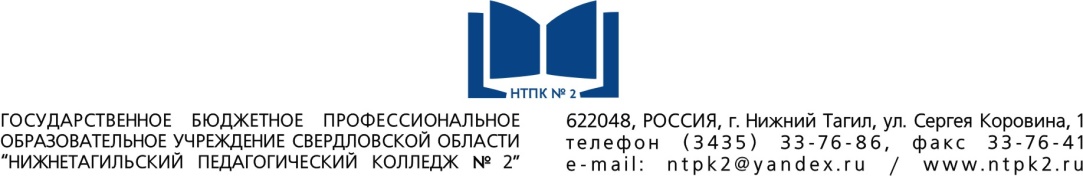 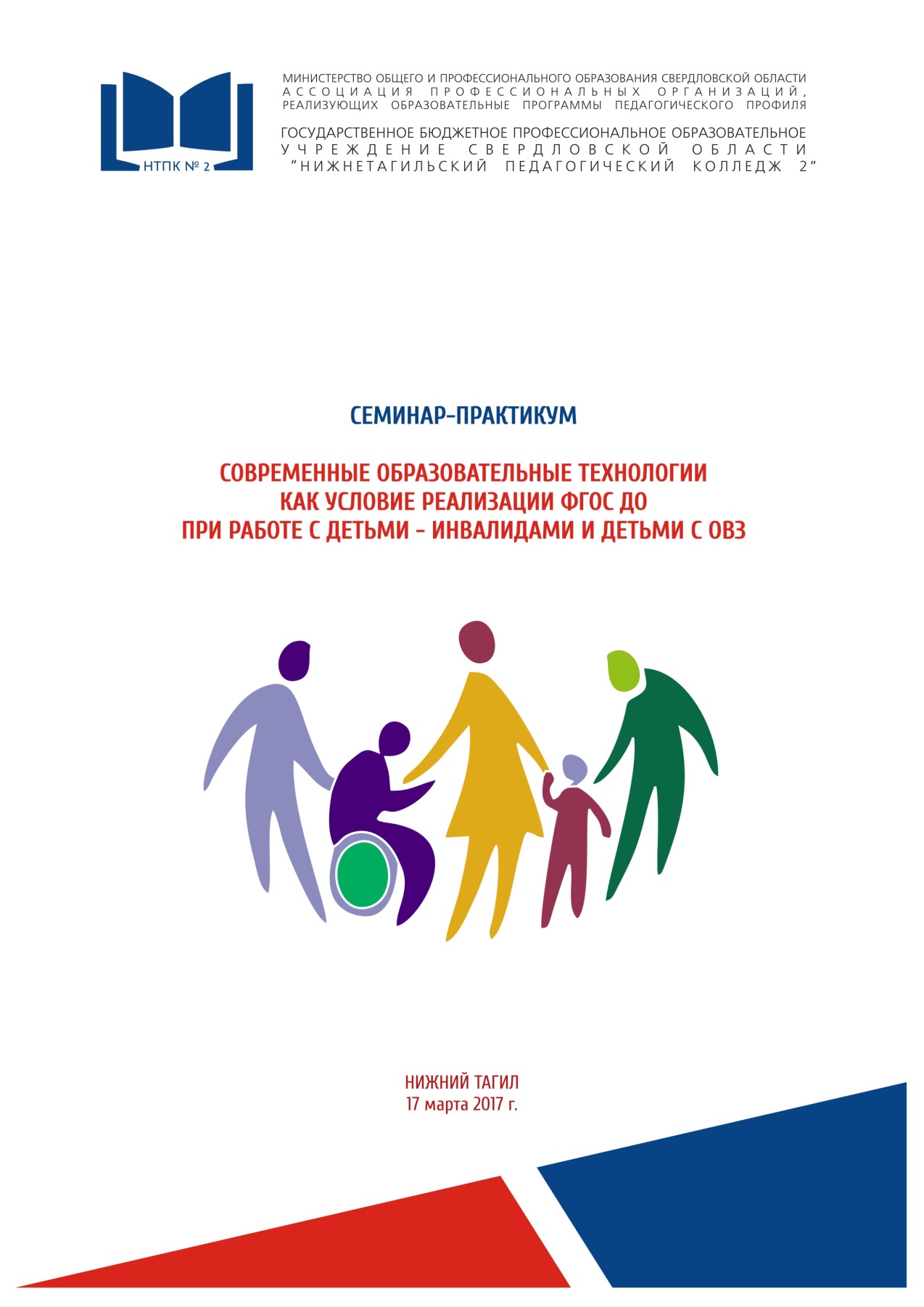 Цель семинара-практикума: повышение уровня компетентности руководящих и педагогических работников  в вопросах реализации инклюзивного образования в соответствии с требованиями Федерального государственного образовательного стандарта дошкольного образованияУчастники: руководящие и педагогические работники  дошкольных образовательных организаций, общеобразовательных организаций, организаций  дополнительного образования Горнозаводского округа Свердловской области, профессиональных организаций Свердловской области, реализующих образовательные программы педагогического профиля,  специалисты учреждений культуры города Нижний Тагил.Программа семинара – практикума:Мастер-класс «Возможности LEGO-технологии в работе с детьми с ОВЗ и детьми – инвалидами»Мастер-класс «Возможности LEGO-технологии в работе с детьми с ОВЗ и детьми – инвалидами»Буркова Елена Евгеньевна,  преподаватель    ГБПОУ СО «Нижнетагильский педагогический колледж№2»,аудитория № 31Мастер - класс «Возможности сенсорной комнаты в реализации инклюзивного образования»Мастер - класс «Возможности сенсорной комнаты в реализации инклюзивного образования»Журавлева Ольга Алексеевна, преподаватель    ГБПОУ СО «Нижнетагильский педагогический колледж№2»,сенсорная комната, 1 этажФрагмент учебного занятия  по дисциплине «Теоретические основы и методика музыкально-ритмического развития детей дошкольного возраста с ограниченными возможностями здоровья на тему «Логоритмика как средство коррекции нарушений  в развитии речи детей дошкольного возраста», гр. 34, ОПОП «Специальное дошкольное образование»,Фрагмент учебного занятия  по дисциплине «Теоретические основы и методика музыкально-ритмического развития детей дошкольного возраста с ограниченными возможностями здоровья на тему «Логоритмика как средство коррекции нарушений  в развитии речи детей дошкольного возраста», гр. 34, ОПОП «Специальное дошкольное образование»,Зацепина Анна Владимировна,зам. директора по развитию образования и научной работе, ГБПОУ СО «Нижнетагильский педагогическийколледж № 2» ,аудитория №40«Возможности игры-лаборатории  для развития исследовательских навыков детей дошкольного возраста»«Возможности игры-лаборатории  для развития исследовательских навыков детей дошкольного возраста»Харлова Лариса Анатольевна, воспитатель, МАДОУ детский сад «Детство» комбинированного вида  д/с № 193, аудитория №2514.30-15.00Подведение итогов Актовый залВРЕМЯВРЕМЯСОБЫТИЕСОБЫТИЕСОБЫТИЕСОБЫТИЕМЕСТОПРОВЕДЕНИЯ, ОТВ. ЛИЦА10.30- 11.0010.30- 11.00Регистрация участников Регистрация участников Регистрация участников Регистрация участников 1 этаж, холл колледжа,11.10-12..0011.10-12..00Пленарное заседание (I часть)Пленарное заседание (I часть)Пленарное заседание (I часть)Пленарное заседание (I часть)Актовый залДоклад «Нормативно-правовое обеспечение инклюзивного образования детей-инвалидов и детей с ОВЗ»,Зацепина Анна Владимировна, зам. Директора по развитию образования и научной работе, ГБПОУ СО «Нижнетагильский педагогический колледж № 2»Доклад «Нормативно-правовое обеспечение инклюзивного образования детей-инвалидов и детей с ОВЗ»,Зацепина Анна Владимировна, зам. Директора по развитию образования и научной работе, ГБПОУ СО «Нижнетагильский педагогический колледж № 2»Доклад «Нормативно-правовое обеспечение инклюзивного образования детей-инвалидов и детей с ОВЗ»,Зацепина Анна Владимировна, зам. Директора по развитию образования и научной работе, ГБПОУ СО «Нижнетагильский педагогический колледж № 2»Доклад «Нормативно-правовое обеспечение инклюзивного образования детей-инвалидов и детей с ОВЗ»,Зацепина Анна Владимировна, зам. Директора по развитию образования и научной работе, ГБПОУ СО «Нижнетагильский педагогический колледж № 2»Доклад «Нормативно-правовое обеспечение инклюзивного образования детей-инвалидов и детей с ОВЗ»,Зацепина Анна Владимировна, зам. Директора по развитию образования и научной работе, ГБПОУ СО «Нижнетагильский педагогический колледж № 2»Доклад «Нормативно-правовое обеспечение инклюзивного образования детей-инвалидов и детей с ОВЗ»,Зацепина Анна Владимировна, зам. Директора по развитию образования и научной работе, ГБПОУ СО «Нижнетагильский педагогический колледж № 2»Доклад «Нормативно-правовое обеспечение инклюзивного образования детей-инвалидов и детей с ОВЗ»,Зацепина Анна Владимировна, зам. Директора по развитию образования и научной работе, ГБПОУ СО «Нижнетагильский педагогический колледж № 2»Сообщение «Понятие об инклюзивной образовательной среде в контексте требований Федерального государственного образовательного стандарта дошкольного образования»,Гильманова Ольга Леонидовна, методист,  МАДОУ детский сад «Детство» комбинированного видаСообщение «Понятие об инклюзивной образовательной среде в контексте требований Федерального государственного образовательного стандарта дошкольного образования»,Гильманова Ольга Леонидовна, методист,  МАДОУ детский сад «Детство» комбинированного видаСообщение «Понятие об инклюзивной образовательной среде в контексте требований Федерального государственного образовательного стандарта дошкольного образования»,Гильманова Ольга Леонидовна, методист,  МАДОУ детский сад «Детство» комбинированного видаСообщение «Понятие об инклюзивной образовательной среде в контексте требований Федерального государственного образовательного стандарта дошкольного образования»,Гильманова Ольга Леонидовна, методист,  МАДОУ детский сад «Детство» комбинированного видаСообщение «Понятие об инклюзивной образовательной среде в контексте требований Федерального государственного образовательного стандарта дошкольного образования»,Гильманова Ольга Леонидовна, методист,  МАДОУ детский сад «Детство» комбинированного видаСообщение «Понятие об инклюзивной образовательной среде в контексте требований Федерального государственного образовательного стандарта дошкольного образования»,Гильманова Ольга Леонидовна, методист,  МАДОУ детский сад «Детство» комбинированного видаСообщение «Понятие об инклюзивной образовательной среде в контексте требований Федерального государственного образовательного стандарта дошкольного образования»,Гильманова Ольга Леонидовна, методист,  МАДОУ детский сад «Детство» комбинированного видаСообщение «Модель организации развивающей предметно-пространственной среды для детей с нарушением зрения при реализации адаптированной основной образовательной программы  дошкольного образования»,Матлыгина Наталья Аркадьевна,  учитель-дефектолог,  МАДОУ детский сад  «Детство» комбинированного вида  д/с № 185; Горелова Марина Александровна, учитель-логопед, МАДОУ детский сад  «Детство» комбинированного вида  д/с № 185Сообщение «Модель организации развивающей предметно-пространственной среды для детей с нарушением зрения при реализации адаптированной основной образовательной программы  дошкольного образования»,Матлыгина Наталья Аркадьевна,  учитель-дефектолог,  МАДОУ детский сад  «Детство» комбинированного вида  д/с № 185; Горелова Марина Александровна, учитель-логопед, МАДОУ детский сад  «Детство» комбинированного вида  д/с № 185Сообщение «Модель организации развивающей предметно-пространственной среды для детей с нарушением зрения при реализации адаптированной основной образовательной программы  дошкольного образования»,Матлыгина Наталья Аркадьевна,  учитель-дефектолог,  МАДОУ детский сад  «Детство» комбинированного вида  д/с № 185; Горелова Марина Александровна, учитель-логопед, МАДОУ детский сад  «Детство» комбинированного вида  д/с № 185Сообщение «Модель организации развивающей предметно-пространственной среды для детей с нарушением зрения при реализации адаптированной основной образовательной программы  дошкольного образования»,Матлыгина Наталья Аркадьевна,  учитель-дефектолог,  МАДОУ детский сад  «Детство» комбинированного вида  д/с № 185; Горелова Марина Александровна, учитель-логопед, МАДОУ детский сад  «Детство» комбинированного вида  д/с № 185Сообщение «Модель организации развивающей предметно-пространственной среды для детей с нарушением зрения при реализации адаптированной основной образовательной программы  дошкольного образования»,Матлыгина Наталья Аркадьевна,  учитель-дефектолог,  МАДОУ детский сад  «Детство» комбинированного вида  д/с № 185; Горелова Марина Александровна, учитель-логопед, МАДОУ детский сад  «Детство» комбинированного вида  д/с № 185Сообщение «Модель организации развивающей предметно-пространственной среды для детей с нарушением зрения при реализации адаптированной основной образовательной программы  дошкольного образования»,Матлыгина Наталья Аркадьевна,  учитель-дефектолог,  МАДОУ детский сад  «Детство» комбинированного вида  д/с № 185; Горелова Марина Александровна, учитель-логопед, МАДОУ детский сад  «Детство» комбинированного вида  д/с № 185Сообщение «Модель организации развивающей предметно-пространственной среды для детей с нарушением зрения при реализации адаптированной основной образовательной программы  дошкольного образования»,Матлыгина Наталья Аркадьевна,  учитель-дефектолог,  МАДОУ детский сад  «Детство» комбинированного вида  д/с № 185; Горелова Марина Александровна, учитель-логопед, МАДОУ детский сад  «Детство» комбинированного вида  д/с № 185Сообщение «Управленческие механизмы организации инклюзивного образования детей с  ограниченными возможностями здоровья (ОВЗ) в условиях дошкольной образовательной организации»,Шадрина Ирина Борисовна, зам. Директора по воспитательно – образовательной работе, МАДОУ детский сад «МАЯЧОК» комбинированного видаСообщение «Управленческие механизмы организации инклюзивного образования детей с  ограниченными возможностями здоровья (ОВЗ) в условиях дошкольной образовательной организации»,Шадрина Ирина Борисовна, зам. Директора по воспитательно – образовательной работе, МАДОУ детский сад «МАЯЧОК» комбинированного видаСообщение «Управленческие механизмы организации инклюзивного образования детей с  ограниченными возможностями здоровья (ОВЗ) в условиях дошкольной образовательной организации»,Шадрина Ирина Борисовна, зам. Директора по воспитательно – образовательной работе, МАДОУ детский сад «МАЯЧОК» комбинированного видаСообщение «Управленческие механизмы организации инклюзивного образования детей с  ограниченными возможностями здоровья (ОВЗ) в условиях дошкольной образовательной организации»,Шадрина Ирина Борисовна, зам. Директора по воспитательно – образовательной работе, МАДОУ детский сад «МАЯЧОК» комбинированного видаСообщение «Управленческие механизмы организации инклюзивного образования детей с  ограниченными возможностями здоровья (ОВЗ) в условиях дошкольной образовательной организации»,Шадрина Ирина Борисовна, зам. Директора по воспитательно – образовательной работе, МАДОУ детский сад «МАЯЧОК» комбинированного видаСообщение «Управленческие механизмы организации инклюзивного образования детей с  ограниченными возможностями здоровья (ОВЗ) в условиях дошкольной образовательной организации»,Шадрина Ирина Борисовна, зам. Директора по воспитательно – образовательной работе, МАДОУ детский сад «МАЯЧОК» комбинированного видаСообщение «Управленческие механизмы организации инклюзивного образования детей с  ограниченными возможностями здоровья (ОВЗ) в условиях дошкольной образовательной организации»,Шадрина Ирина Борисовна, зам. Директора по воспитательно – образовательной работе, МАДОУ детский сад «МАЯЧОК» комбинированного видаСообщение  «Возможности использования разнообразных элементов психологических практик для организации педагогической деятельности»,Коровина Юлия Викторовна, старший воспитатель, МАДОУ детский сад «Детство»  комбинированного вида  д/с № 160Сообщение  «Возможности использования разнообразных элементов психологических практик для организации педагогической деятельности»,Коровина Юлия Викторовна, старший воспитатель, МАДОУ детский сад «Детство»  комбинированного вида  д/с № 160Сообщение  «Возможности использования разнообразных элементов психологических практик для организации педагогической деятельности»,Коровина Юлия Викторовна, старший воспитатель, МАДОУ детский сад «Детство»  комбинированного вида  д/с № 160Сообщение  «Возможности использования разнообразных элементов психологических практик для организации педагогической деятельности»,Коровина Юлия Викторовна, старший воспитатель, МАДОУ детский сад «Детство»  комбинированного вида  д/с № 160Сообщение  «Возможности использования разнообразных элементов психологических практик для организации педагогической деятельности»,Коровина Юлия Викторовна, старший воспитатель, МАДОУ детский сад «Детство»  комбинированного вида  д/с № 160Сообщение  «Возможности использования разнообразных элементов психологических практик для организации педагогической деятельности»,Коровина Юлия Викторовна, старший воспитатель, МАДОУ детский сад «Детство»  комбинированного вида  д/с № 160Сообщение  «Возможности использования разнообразных элементов психологических практик для организации педагогической деятельности»,Коровина Юлия Викторовна, старший воспитатель, МАДОУ детский сад «Детство»  комбинированного вида  д/с № 16012.00-12.15Чайная паузаЧайная паузаЧайная паузаЧайная паузаЧайная паузаЧайная пауза12.15-13.0012.15-13.0012.15-13.00Пленарное заседание (II часть)Пленарное заседание (II часть)Пленарное заседание (II часть)Пленарное заседание (II часть)Сообщение  « Инклюзивные практики в работе музыкального руководителя ДОО»,Бейсенова Наталья Владимировна, музыкальный руководитель, МАДОУ детский сад «Детство» комбинированного вида д/с № 23	Сообщение  « Инклюзивные практики в работе музыкального руководителя ДОО»,Бейсенова Наталья Владимировна, музыкальный руководитель, МАДОУ детский сад «Детство» комбинированного вида д/с № 23	Сообщение  « Инклюзивные практики в работе музыкального руководителя ДОО»,Бейсенова Наталья Владимировна, музыкальный руководитель, МАДОУ детский сад «Детство» комбинированного вида д/с № 23	Сообщение  « Инклюзивные практики в работе музыкального руководителя ДОО»,Бейсенова Наталья Владимировна, музыкальный руководитель, МАДОУ детский сад «Детство» комбинированного вида д/с № 23	Сообщение  « Инклюзивные практики в работе музыкального руководителя ДОО»,Бейсенова Наталья Владимировна, музыкальный руководитель, МАДОУ детский сад «Детство» комбинированного вида д/с № 23	Сообщение  « Инклюзивные практики в работе музыкального руководителя ДОО»,Бейсенова Наталья Владимировна, музыкальный руководитель, МАДОУ детский сад «Детство» комбинированного вида д/с № 23	Сообщение  « Инклюзивные практики в работе музыкального руководителя ДОО»,Бейсенова Наталья Владимировна, музыкальный руководитель, МАДОУ детский сад «Детство» комбинированного вида д/с № 23	Сообщение «Социализация детей с ОВЗ через общение с животными по методике канистерапия», Онучина Анна Сергевна, заведующий  библиотекой №6 МБУК «ЦГБ»Сообщение «Социализация детей с ОВЗ через общение с животными по методике канистерапия», Онучина Анна Сергевна, заведующий  библиотекой №6 МБУК «ЦГБ»Сообщение «Социализация детей с ОВЗ через общение с животными по методике канистерапия», Онучина Анна Сергевна, заведующий  библиотекой №6 МБУК «ЦГБ»Сообщение «Социализация детей с ОВЗ через общение с животными по методике канистерапия», Онучина Анна Сергевна, заведующий  библиотекой №6 МБУК «ЦГБ»Сообщение «Социализация детей с ОВЗ через общение с животными по методике канистерапия», Онучина Анна Сергевна, заведующий  библиотекой №6 МБУК «ЦГБ»Сообщение «Социализация детей с ОВЗ через общение с животными по методике канистерапия», Онучина Анна Сергевна, заведующий  библиотекой №6 МБУК «ЦГБ»Сообщение «Социализация детей с ОВЗ через общение с животными по методике канистерапия», Онучина Анна Сергевна, заведующий  библиотекой №6 МБУК «ЦГБ»Сообщение «Использование мультисенсорного учебного пособия «Нумикон» в работе с детьми дошкольного возраста, в том числе,  с детьми с особыми  образовательными потребностями»,Ефанова Екатерина Александровна, учитель – дефектолог, МАДОУ детский сад «Детство»  комбинированного вида  д/с  № 23; Баранова Ирина Всеволодовна, учитель-дефектолог, МАДОУ детский сад «Детство»  комбинированного вида  д/с  № 23Сообщение «Использование мультисенсорного учебного пособия «Нумикон» в работе с детьми дошкольного возраста, в том числе,  с детьми с особыми  образовательными потребностями»,Ефанова Екатерина Александровна, учитель – дефектолог, МАДОУ детский сад «Детство»  комбинированного вида  д/с  № 23; Баранова Ирина Всеволодовна, учитель-дефектолог, МАДОУ детский сад «Детство»  комбинированного вида  д/с  № 23Сообщение «Использование мультисенсорного учебного пособия «Нумикон» в работе с детьми дошкольного возраста, в том числе,  с детьми с особыми  образовательными потребностями»,Ефанова Екатерина Александровна, учитель – дефектолог, МАДОУ детский сад «Детство»  комбинированного вида  д/с  № 23; Баранова Ирина Всеволодовна, учитель-дефектолог, МАДОУ детский сад «Детство»  комбинированного вида  д/с  № 23Сообщение «Использование мультисенсорного учебного пособия «Нумикон» в работе с детьми дошкольного возраста, в том числе,  с детьми с особыми  образовательными потребностями»,Ефанова Екатерина Александровна, учитель – дефектолог, МАДОУ детский сад «Детство»  комбинированного вида  д/с  № 23; Баранова Ирина Всеволодовна, учитель-дефектолог, МАДОУ детский сад «Детство»  комбинированного вида  д/с  № 23Сообщение «Использование мультисенсорного учебного пособия «Нумикон» в работе с детьми дошкольного возраста, в том числе,  с детьми с особыми  образовательными потребностями»,Ефанова Екатерина Александровна, учитель – дефектолог, МАДОУ детский сад «Детство»  комбинированного вида  д/с  № 23; Баранова Ирина Всеволодовна, учитель-дефектолог, МАДОУ детский сад «Детство»  комбинированного вида  д/с  № 23Сообщение «Использование мультисенсорного учебного пособия «Нумикон» в работе с детьми дошкольного возраста, в том числе,  с детьми с особыми  образовательными потребностями»,Ефанова Екатерина Александровна, учитель – дефектолог, МАДОУ детский сад «Детство»  комбинированного вида  д/с  № 23; Баранова Ирина Всеволодовна, учитель-дефектолог, МАДОУ детский сад «Детство»  комбинированного вида  д/с  № 23Сообщение «Использование мультисенсорного учебного пособия «Нумикон» в работе с детьми дошкольного возраста, в том числе,  с детьми с особыми  образовательными потребностями»,Ефанова Екатерина Александровна, учитель – дефектолог, МАДОУ детский сад «Детство»  комбинированного вида  д/с  № 23; Баранова Ирина Всеволодовна, учитель-дефектолог, МАДОУ детский сад «Детство»  комбинированного вида  д/с  № 23Сообщение «Использование арт-технологий в работе учителя-логопеда с детьми старшего дошкольного возраста, имеющими общее недоразвитие речи», Попова Галина Анатольевна, учитель –логопед,  МБДОУ детский сад «Солнышко» комбинированного вида  д/с № 43Сообщение «Использование арт-технологий в работе учителя-логопеда с детьми старшего дошкольного возраста, имеющими общее недоразвитие речи», Попова Галина Анатольевна, учитель –логопед,  МБДОУ детский сад «Солнышко» комбинированного вида  д/с № 43Сообщение «Использование арт-технологий в работе учителя-логопеда с детьми старшего дошкольного возраста, имеющими общее недоразвитие речи», Попова Галина Анатольевна, учитель –логопед,  МБДОУ детский сад «Солнышко» комбинированного вида  д/с № 43Сообщение «Использование арт-технологий в работе учителя-логопеда с детьми старшего дошкольного возраста, имеющими общее недоразвитие речи», Попова Галина Анатольевна, учитель –логопед,  МБДОУ детский сад «Солнышко» комбинированного вида  д/с № 43Сообщение «Использование арт-технологий в работе учителя-логопеда с детьми старшего дошкольного возраста, имеющими общее недоразвитие речи», Попова Галина Анатольевна, учитель –логопед,  МБДОУ детский сад «Солнышко» комбинированного вида  д/с № 43Сообщение «Использование арт-технологий в работе учителя-логопеда с детьми старшего дошкольного возраста, имеющими общее недоразвитие речи», Попова Галина Анатольевна, учитель –логопед,  МБДОУ детский сад «Солнышко» комбинированного вида  д/с № 43Сообщение «Использование арт-технологий в работе учителя-логопеда с детьми старшего дошкольного возраста, имеющими общее недоразвитие речи», Попова Галина Анатольевна, учитель –логопед,  МБДОУ детский сад «Солнышко» комбинированного вида  д/с № 43Сообщение  «Психолого-педагогическое сопровождение семей, имеющих детей с ОВЗ,  в условиях дошкольной образовательной организации»,Буркова Елена Евгеньевна, преподаватель ГБПОУ СО «Нижнетагильский педагогический колледж № 2»	Сообщение  «Психолого-педагогическое сопровождение семей, имеющих детей с ОВЗ,  в условиях дошкольной образовательной организации»,Буркова Елена Евгеньевна, преподаватель ГБПОУ СО «Нижнетагильский педагогический колледж № 2»	Сообщение  «Психолого-педагогическое сопровождение семей, имеющих детей с ОВЗ,  в условиях дошкольной образовательной организации»,Буркова Елена Евгеньевна, преподаватель ГБПОУ СО «Нижнетагильский педагогический колледж № 2»	Сообщение  «Психолого-педагогическое сопровождение семей, имеющих детей с ОВЗ,  в условиях дошкольной образовательной организации»,Буркова Елена Евгеньевна, преподаватель ГБПОУ СО «Нижнетагильский педагогический колледж № 2»	Сообщение  «Психолого-педагогическое сопровождение семей, имеющих детей с ОВЗ,  в условиях дошкольной образовательной организации»,Буркова Елена Евгеньевна, преподаватель ГБПОУ СО «Нижнетагильский педагогический колледж № 2»	Сообщение  «Психолого-педагогическое сопровождение семей, имеющих детей с ОВЗ,  в условиях дошкольной образовательной организации»,Буркова Елена Евгеньевна, преподаватель ГБПОУ СО «Нижнетагильский педагогический колледж № 2»	Сообщение  «Психолого-педагогическое сопровождение семей, имеющих детей с ОВЗ,  в условиях дошкольной образовательной организации»,Буркова Елена Евгеньевна, преподаватель ГБПОУ СО «Нижнетагильский педагогический колледж № 2»	13.00-13.3013.00-13.3013.00-13.3013.00-13.30Обедстоловая колледжастоловая колледжа13.40-14.2013.40-14.2013.40-14.2013.40-14.20Проведение  мастер- классов, учебных занятийПроведение  мастер- классов, учебных занятийПроведение  мастер- классов, учебных занятийМастер-класс «Монтессори-педагогика в работе с детьми с ОВЗ и детьми – инвалидами» (адаптированный вариант)Мастер-класс «Монтессори-педагогика в работе с детьми с ОВЗ и детьми – инвалидами» (адаптированный вариант)Мастер-класс «Монтессори-педагогика в работе с детьми с ОВЗ и детьми – инвалидами» (адаптированный вариант)Мастер-класс «Монтессори-педагогика в работе с детьми с ОВЗ и детьми – инвалидами» (адаптированный вариант)Мастер-класс «Монтессори-педагогика в работе с детьми с ОВЗ и детьми – инвалидами» (адаптированный вариант)Бренер Татьяна Анатольевна,зав. отделения, ГБПОУ СО «Нижнетагильский педагогическийколледж № 2»,аудитория  30Бренер Татьяна Анатольевна,зав. отделения, ГБПОУ СО «Нижнетагильский педагогическийколледж № 2»,аудитория  30Мастер – класс «Социальная живопись как форма работы с детьми с ОВЗ и детьми инвалидами»Мастер – класс «Социальная живопись как форма работы с детьми с ОВЗ и детьми инвалидами»Мастер – класс «Социальная живопись как форма работы с детьми с ОВЗ и детьми инвалидами»Мастер – класс «Социальная живопись как форма работы с детьми с ОВЗ и детьми инвалидами»Мастер – класс «Социальная живопись как форма работы с детьми с ОВЗ и детьми инвалидами»Смирнова Вера Михайловна,преподаватель , педагог-психолог, ГБПОУ СО «Нижнетагильский педагогический колледж№2», актовый залСмирнова Вера Михайловна,преподаватель , педагог-психолог, ГБПОУ СО «Нижнетагильский педагогический колледж№2», актовый залМастер-класс «Использование песочной терапии  в реализации содержания образовательных областей ФГОС ДО при работе с детьми с ОВЗ и детьми – инвалидами»Мастер-класс «Использование песочной терапии  в реализации содержания образовательных областей ФГОС ДО при работе с детьми с ОВЗ и детьми – инвалидами»Мастер-класс «Использование песочной терапии  в реализации содержания образовательных областей ФГОС ДО при работе с детьми с ОВЗ и детьми – инвалидами»Мастер-класс «Использование песочной терапии  в реализации содержания образовательных областей ФГОС ДО при работе с детьми с ОВЗ и детьми – инвалидами»Мастер-класс «Использование песочной терапии  в реализации содержания образовательных областей ФГОС ДО при работе с детьми с ОВЗ и детьми – инвалидами»Желнова Галина Владимировна, преподаватель    ГБПОУ СО «Нижнетагильский педагогическийколледж№2»аудитория № 37 Желнова Галина Владимировна, преподаватель    ГБПОУ СО «Нижнетагильский педагогическийколледж№2»аудитория № 37 